John A. Crookshank Elementary School School Advisory CouncilFebruary 25 20214:00-5:00 pmAgenda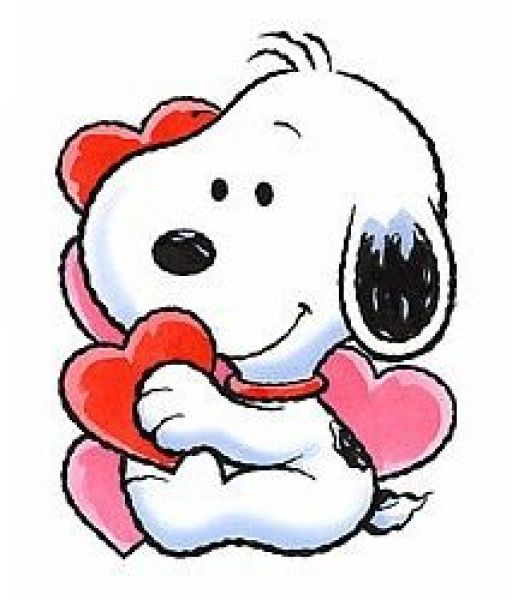 Welcome and IntroductionsReview of January’s MinutesTreasurer’s ReportPrincipal’s AgendaTitle 1Mrs. Kristie Gabaldon Other Business School Recognition FundsNext SAC Meeting Date: March 25